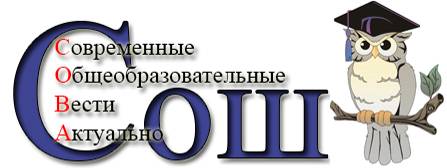 Газета МОУ «СОШ №105» г. Саратова         Сентябрь   2023   Первый день сентября – волнующее начало учебного года. Первое сентября – День Знаний, день очень важный для начинающих обучаться в общеобразовательной школе. В России День знаний, особо волнительный и торжественный. Начинается новый учебный год. За парты сядут 18 миллионов школьников, в том числе два миллиона первоклашек. Это на 160 тысяч больше, чем в прошлом году.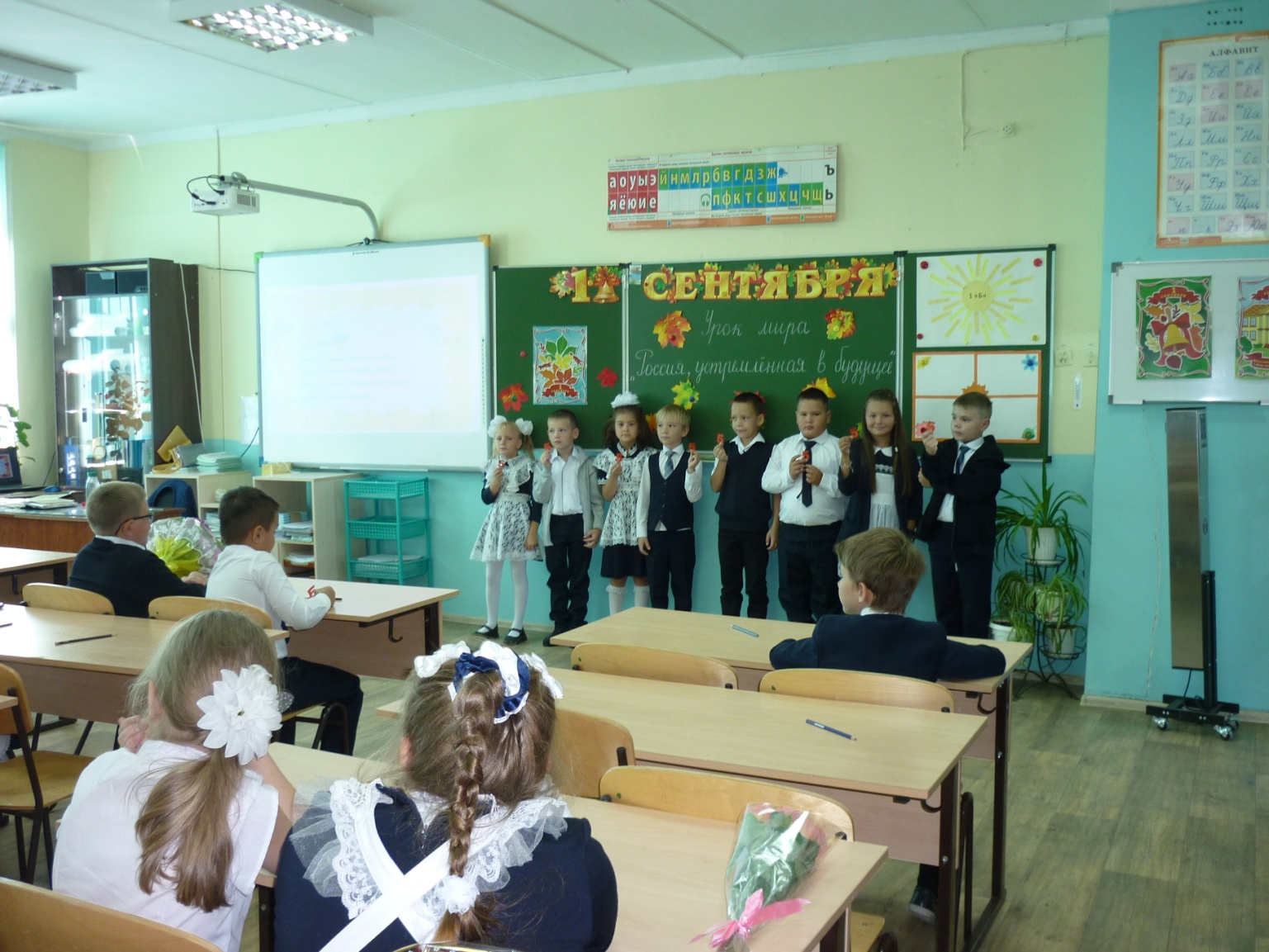  Знаменательные даты в сентябре 2023 года День знаний (1 сентября)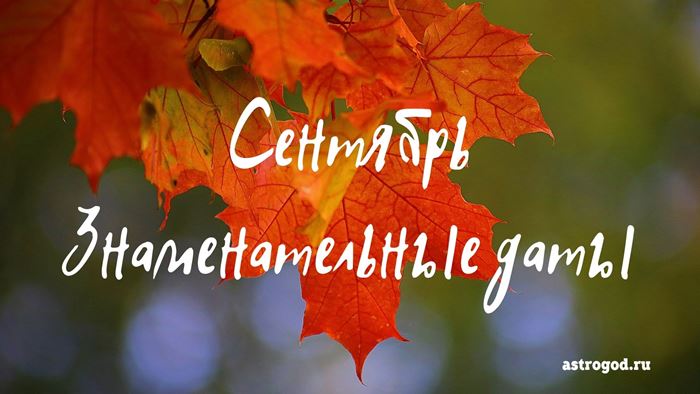 Сентябрь начинается с праздника. Первый день учебных занятий. Школьники и студенты отправляются в учебные заведения, чтобы начать учебный процесс, который продлится до следующего лета и принесёт массу знаний, навыков и опыта. День знаний считается одним из крупных праздников года, причём как для молодёжи, так и для взрослых. 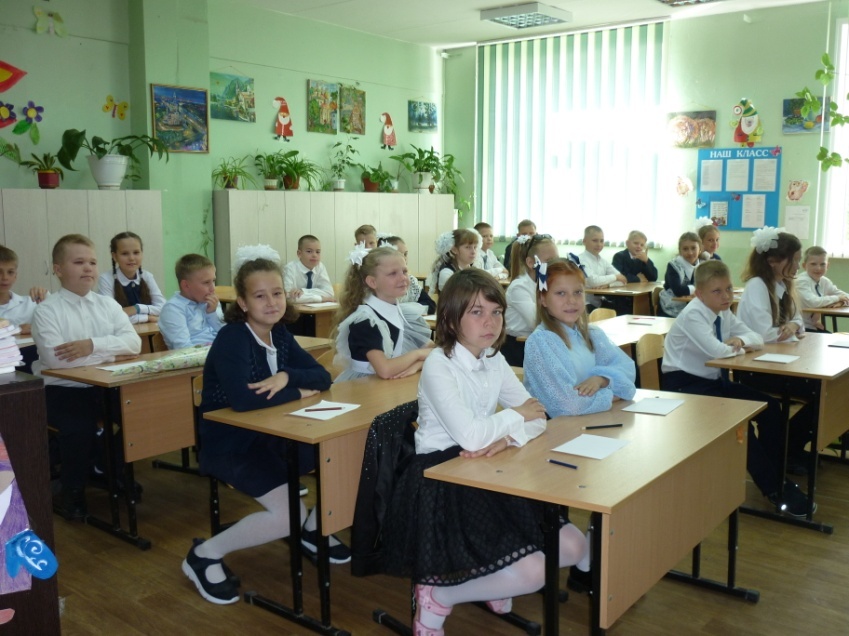 7 сентября   Состоялось Бородинское сражение (1812)  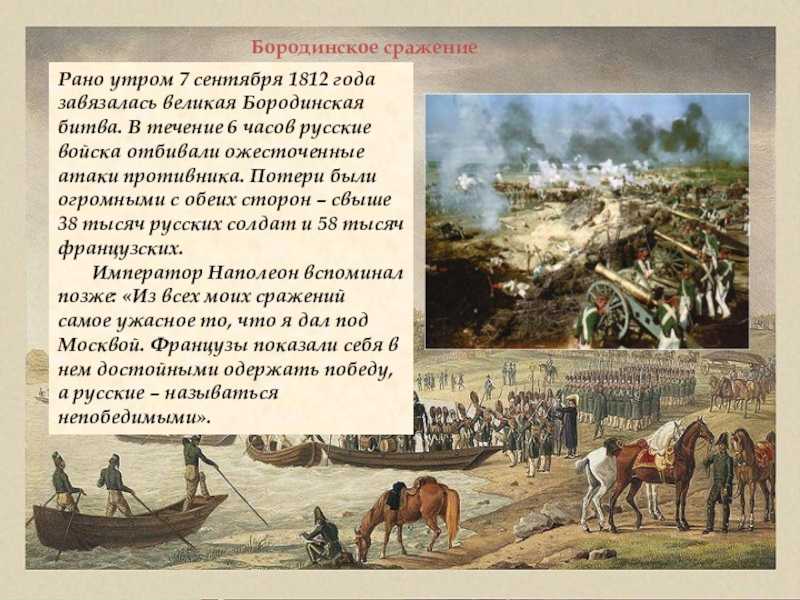 16 сентябряПобеда русских войск в Куликовской битве (1380)          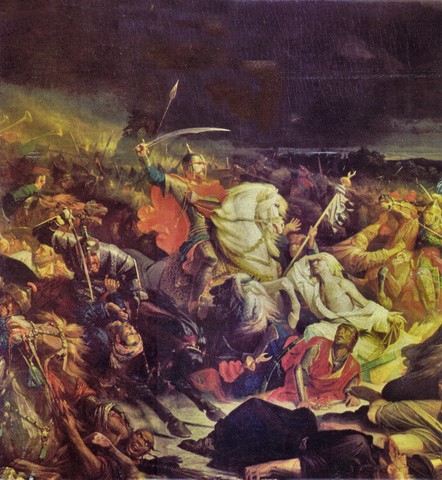 Куликовская битва – это знаменитое сражение, которое состоялось в 1380 году. Битва состоялась на южной стороне, где находился берег речки Дона, а если быть точнее – то на Куликовом поле. Именно потому и называлась эта битва – Куликовская. Точная дата сражение – 8 сентября 1380 года. Сражение было совершено между двумя противниками, один из которых был татаро-монгольский завоеватель, хан Мамай, и другой – московский князь Дмитрий В сентябре отмечается День города Саратова.Саратов – город трудовой доблести. В этом году мы празднуем  433-летие!Год основания: 1590 г. Дата дня города уникальна для каждого года.
Саратов – российский город, центр Саратовской области. Находится на правом берегу Волгоградского водохранилища, примерно на равном расстоянии от Волгограда и Самары.Саратов основан в 1590 году, в день памяти положения пояса Пречистой Богородицы. Он был заложен как сторожевая крепость на месте города Увека. Увек был третьим по величине городом Золотой Орды, однако в 1395 году он был разрушен.Зимой 1613 года в Саратове случился пожар, город полностью уничтожен и вновь отстроен на левом берегу Волги. В 1670 году Степан Разин подверг город трехдневному грабежу. Весной 1674 года по указу царя город переносят на правый берег реки Волги.  В 1708 году был в осаде войск Булавина. А в августе 1774 года армия Емельяна Пугачева окружила и после боя взяла город. Но вскоре Саратов перешёл под контроль правительственных войск.В 1780 году город становится центром Саратовского наместничества, переименованного позже в Саратовскую губернию. В городе и в окрестностях селится большое количество русских немцев, в Саратове открывается «Контора канцелярии опекунства иностранных» – центр управления немецкими колонистами в Поволжье.Быстрый рост промышленности и торговли в городе начался в конце 19 века, после завершения строительства железной дороги Тамбов-Саратов. Дорога соединила город с Москвой и Петербургом.До конца 1920-х годов Саратов был крупнейшим из городов Поволжья (больше Казани, Нижнего Новгорода, Самары) и нередко неофициально именовался как «столица Поволжья».Бурное развитие города происходит в годы Великой Отечественной войны, с запада СССР были эвакуированы заводы и военные училища. До 1990 года Саратов был закрытым городом, так как в городе работало несколько крупных предприятий оборонной промышленности. 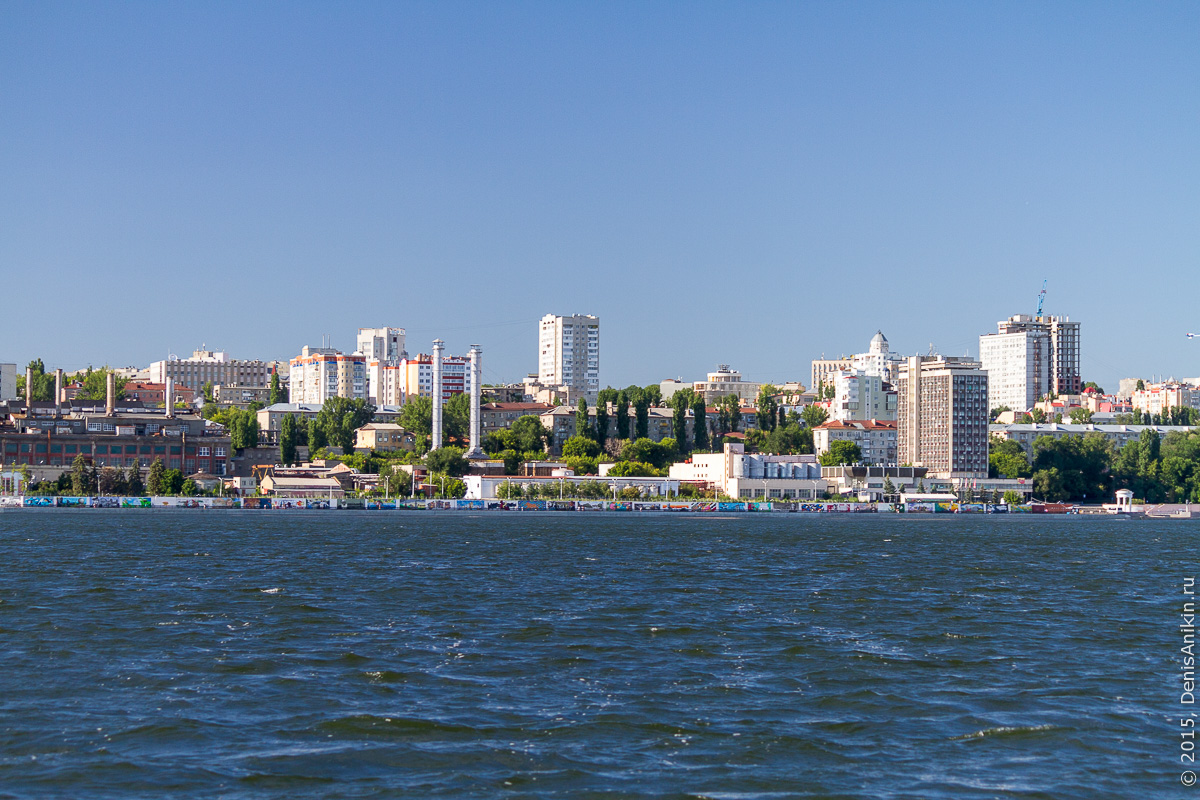 Указом Президента РФ от 2 июля 2020 года Саратову за значительный вклад жителей города в достижение Победы в Великой Отечественной войне 1941–1945 годов, обеспечение бесперебойного производства военной и гражданской продукции на промышленных предприятиях, проявленные при этом массовый трудовой героизм и самоотверженность было присвоено почетное звание Российской Федерации «Город трудовой доблести».Современный Саратов является известным в России центром высшего образования. Помимо одного из старейших университетов России, СГУ, в городе существует более десяти различных вузов. Город славится машиностроением, нефтяной и химической промышленностью.       14 сентября в нашей школе был проведен школьный конкурс чтецов среди 1-11-ых классов.«О Саратове – о малой Родине»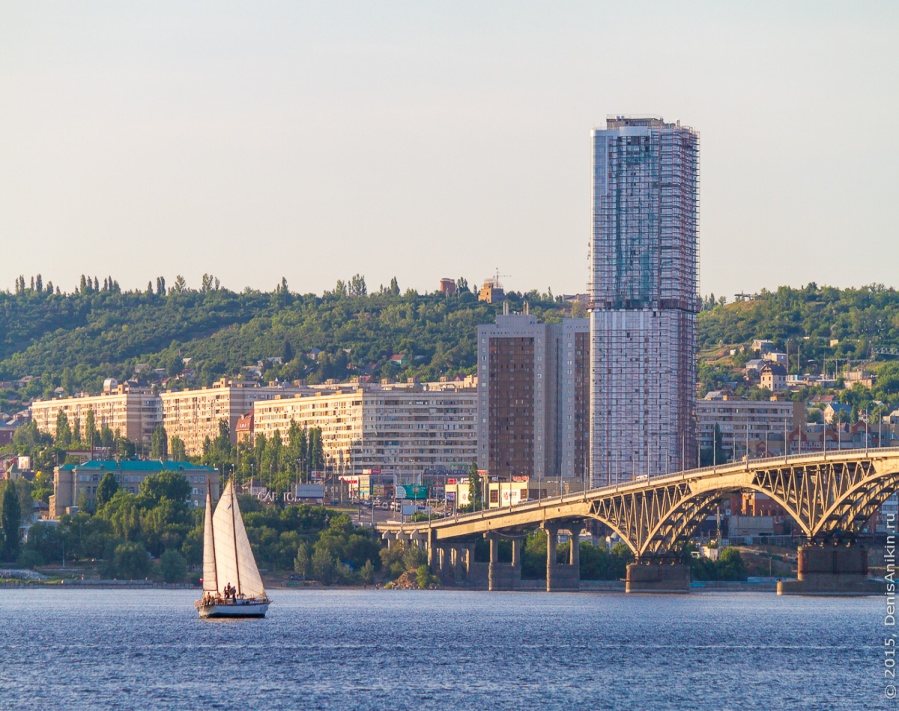 Среди 2-4 классов:1 место: Болотских Анастасия 2аЕвтеев Иван 2аЕмельяненков Владимир 2бЕрмоленко Даниил 4бВасиленко Алексей 4вБецко Кира 4в         2 место:Атакишиева Айсель 3аПалатов Владислав 3аСеменова Полина 3бЧугунова Кира  4вСреди 5-11 классов: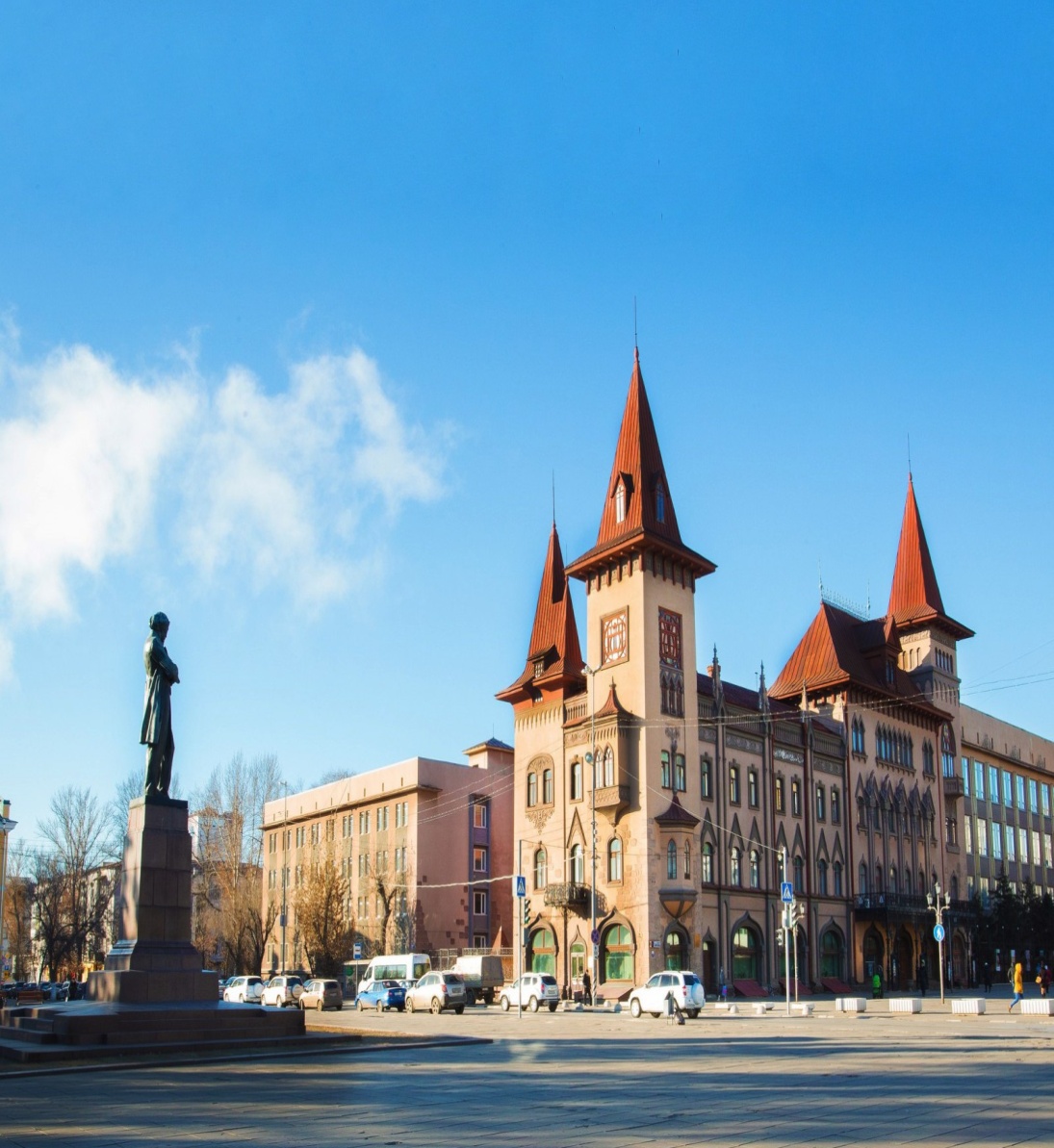           1 место Болдырев Яромир 6аРешетникова Мария 8а           2 место:Благодарный Владимир 5аБарсова Кира 5аБозоян Ролан 5вКолесниченко Егор 5вОдновалова Ксения 7аФедотова Виктория 9а           3 место:Кравченко Ангелина 6аГнусарева Арина 6бАфян Элмира 6бМатаев Захар 7аНюхтилина София 7бТошматов Тимур 8аНикишина Кристина 11аЗимина Варвара 11аВ этом конкурсе ученики были рады поучаствовать, ведь они получили новые эмоции.Всего приняли участие 28 наших учеников.Представляли жюри: Малышева Т.В., Демченкова Т.А., Коновалова Е.А., Краснова Ю.К.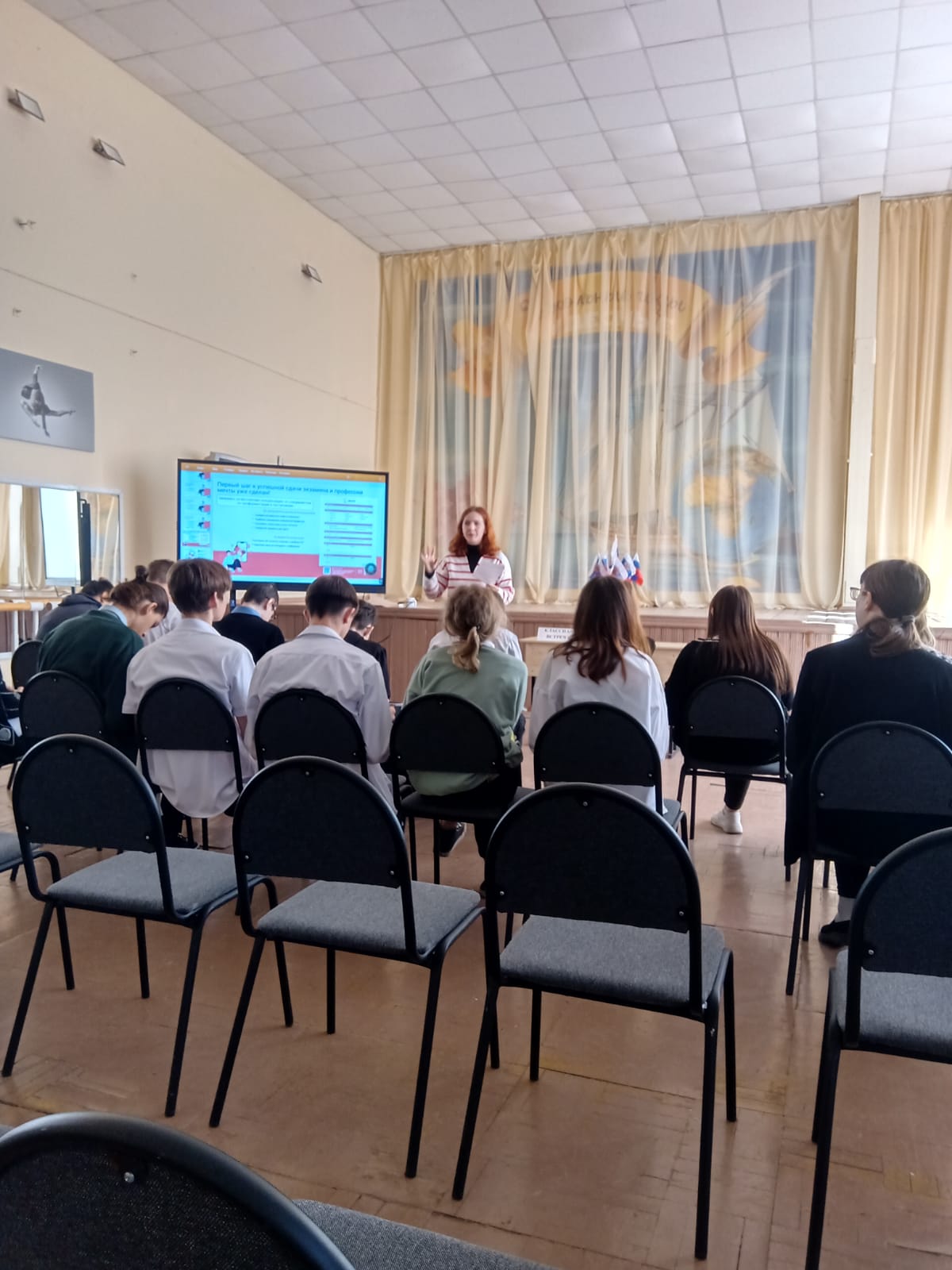 20 сентября в нашей школе прошло мероприятие для учащихся 9-11 класса, по профориентации.Для нашей школы представляла проект организация «Маяк». Эта организация помогает выпускникам определиться с профессией, изучить все нюансы профессий. Проводила встречу  Асташева Татьяна Алексеевна. Она рассказывала про профессии, которые будут востребованы в ближайшем будущем, рассказывала больше про сферу IT. Помогала прийти ближе к выбору профессии. Ученики очень заинтересовано слушали выступающую.Эта беседа проходила в благоприятной атмосфере, старшеклассникам было  комфортно слушать  презентацию и общаться с представителем было очень познавательно.Над выпуском газеты работали: Горбушина Варвара и Арбузова Ксения. Руководитель: Федорова Тамара ИвановнаАдрес нашего сайта: www.105school.by.ru учредители: администрация МОУ «СОШ №105» (директор И.С.Шувалова). Координатор: Т.И.Федорова.  Форматирование: С.В.Федорова. Адрес редакции: 410507 г.Саратов, п. Жасминный, ул. Строителей школа №105